Утверждаю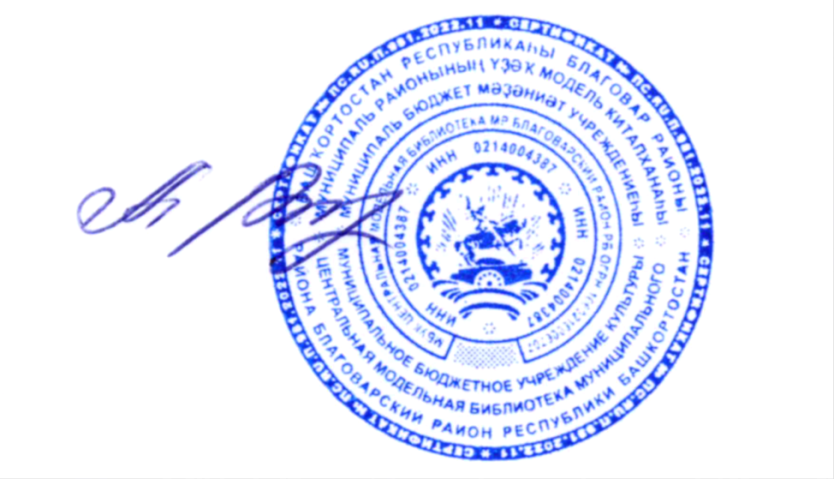 Директор МБУК Центральная модельная библиотека__________________Рамазанова А.Н.Положениерайонного конкурса среди библиотек Благоварского района по организации летнего досуга детей«Библиолето-2023»I. Организатор Конкурса Организатором районного конкурса среди библиотек Благоварского района по организации летнего досуга детей  «Библиолето- 2023»  является МБУК Центральная модельная библиотека МР Благоварский районII. Цели и задачи Конкурса2.1 Повышение профессиональной компетентности библиотечных специалистов;2.2 Повышение эффективности библиотечных мероприятий по организации летнего чтения и отдыха детей; 2.3 Внедрение инновационных форм и методов работы  с детьми в период летних каникул;2,4 Выявление интересных, разнообразных форм летнего отдыха детей и подростков;2.5 Обобщение интересного опыта работы с детьми в период летних каникулIII. Условия участия и сроки проведения КонкурсаВ Конкурсе принимают участие  все библиотеки  района.Конкурс проводится в период с 1 июня по 30 сентября 2023 г.•	1 этап – 1 июня – 31 августа – проведение мероприятий и подготовка конкурсных материалов;•	2 этап – 1 сентября – 15 сентября 2023 г. – работа оргкомитета – приём и оценка конкурсных материалов;•	3 этап – 16 сентября – 30 сентября 2023 г. - подготовка итогового мероприятия, награждение участников.	IV. Критерии и требования к конкурсным материалам4.1.	Каждый участник мероприятия предоставляет программу и план работы на летний период в методический отдел МБУК Центральная модельная библиотека. 4.2 Анонсы мероприятий должны быть опубликованы в социальных сетях библиотек, проведенные  мероприятия должны быть опубликованы в социальных сетях библиотек с ссылкой на официальные сайты 	4.3.	Оценка участников проводится оргкомитетом по пятибалльной системе в соответствии со следующими критериями оценки: оригинальность, новизна, использование современных информационных технологий, эстетическое  оформление  мероприятийV. Награждение победителей Конкурса5.1.	Победитель будет награжден дипломом.5.2.	Всем участникам Конкурса вручаются сертификаты.VI. Оргкомитет районного конкурсаТокбулатова И.Ф.  – заведующая  методическим отделом МБУК ЦМБ Благоварского района;Шиль А.Ф. – библиотекарь методического отдела  МБУК ЦМБ Благоварского района;Кувшинова М.В. – заведующая отделом обслуживания читателей  МБУК ЦМБ Благоварского района;6.1.	Оргкомитет подводит итоги конкурса;6.2.	Оргкомитет оставляет за собой право дополнительно учреждать специальные призы или номинации.